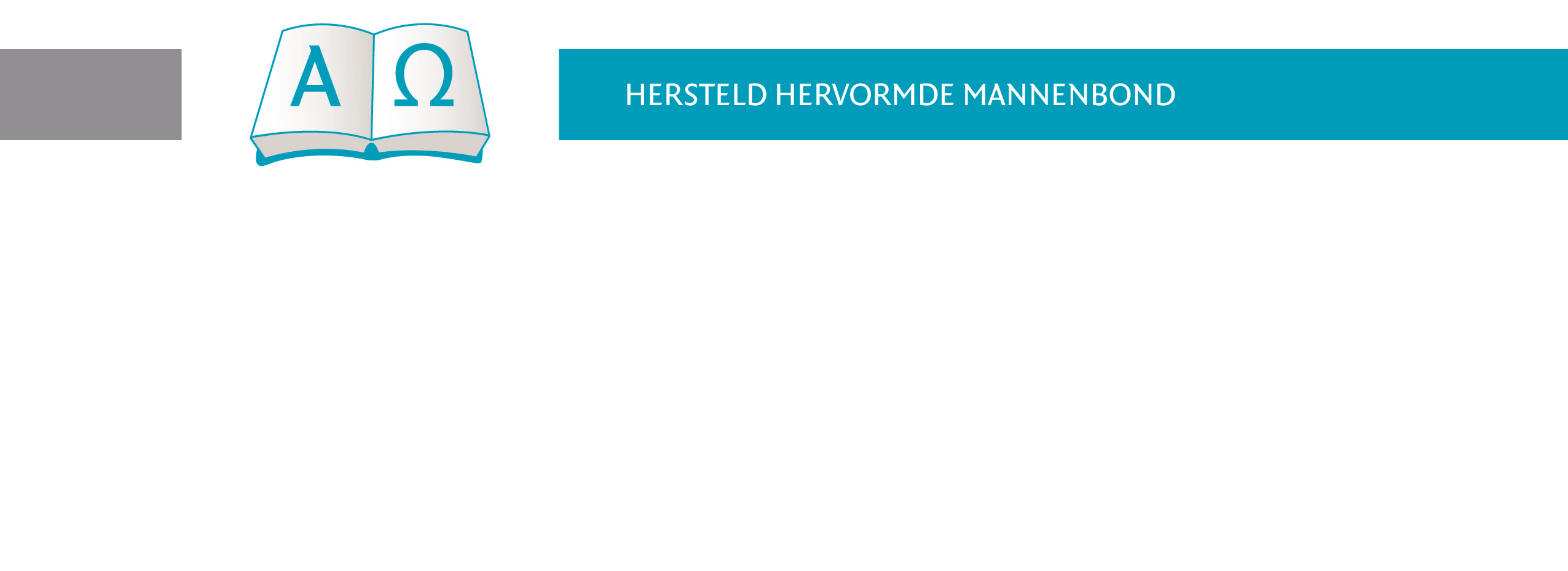 Opgericht op 22 oktober 2011 te LunterenAgenda: 				Ledenvergadering Hersteld Hervormde MannenbondPlaats:				Bethelkerk te Lunteren, Schaepmanstraat 2; telefoon 0318-484637Tijd:				D.V. zaterdag 15 oktober 2016 van 09:45 – 10:15 uur				Vanaf 9:00 uur is er Inloop met koffie, thee en cakeOpening			ds. J.C. den Toom (voorzitter)				Gebed, Schriftlezing Ps. 84 en zingen Ps. 84: 3 en 6Verslag			Verslag Ledenvergadering 17 oktober 2015	(bijlage 1)	Algemeen Jaarverslag	 	Algemeen Jaarverslag 2015-2016 (bijlage 2)	Financieel Jaarverslag 	Financieel Jaarverslag 2015 en Begroting 2017 (bijlage 3)Toelichting Jaarrekening 2015 door penningmeesterBevindingen KascontrolecommissieBenoemen Kascontrolecommissie jaarrekening 2016	Vaststellen contributie 2017Bestuursverkiezingen		Voordracht bestuurskandidaten bijgevoegd (bijlage 4)Houden van de jaarlijkse bestuursverkiezingenVoorstellen			Cf. artikel 17 van de Statuten kunnen verenigingen voorstellen indienen.Rondvraag 			ds. J.C. den Toom (voorzitter)Sluiting			dhr. E. Muis (algemeen adjunct)Gebed en zingen Psalm 119:34